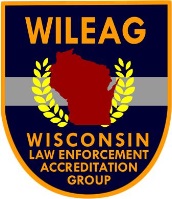 Wisconsin Law Enforcement Accreditation GroupAGENCY NAME HERE3-Year Proof Verification under the 2nd Edition – Core Verification StandardsWisconsin Law Enforcement Accreditation GroupAGENCY NAME HERE3-Year Proof Verification under the 2nd Edition – Core Verification StandardsWisconsin Law Enforcement Accreditation GroupAGENCY NAME HERE3-Year Proof Verification under the 2nd Edition – Core Verification StandardsWisconsin Law Enforcement Accreditation GroupAGENCY NAME HERE3-Year Proof Verification under the 2nd Edition – Core Verification StandardsWisconsin Law Enforcement Accreditation GroupAGENCY NAME HERE3-Year Proof Verification under the 2nd Edition – Core Verification StandardsWisconsin Law Enforcement Accreditation GroupAGENCY NAME HERE3-Year Proof Verification under the 2nd Edition – Core Verification StandardsWisconsin Law Enforcement Accreditation GroupAGENCY NAME HERE3-Year Proof Verification under the 2nd Edition – Core Verification StandardsWisconsin Law Enforcement Accreditation GroupAGENCY NAME HERE3-Year Proof Verification under the 2nd Edition – Core Verification StandardsWisconsin Law Enforcement Accreditation GroupAGENCY NAME HERE3-Year Proof Verification under the 2nd Edition – Core Verification StandardsWisconsin Law Enforcement Accreditation GroupAGENCY NAME HERE3-Year Proof Verification under the 2nd Edition – Core Verification StandardsWisconsin Law Enforcement Accreditation GroupAGENCY NAME HERE3-Year Proof Verification under the 2nd Edition – Core Verification StandardsWisconsin Law Enforcement Accreditation GroupAGENCY NAME HERE3-Year Proof Verification under the 2nd Edition – Core Verification Standards    Last Updated 1/30/2017    Last Updated 1/30/2017    Last Updated 1/30/2017    Last Updated 1/30/2017Initial VerificationInitial VerificationInitial VerificationInitial VerificationRe-VerificationRe-VerificationYearYearYearYearYearAgency Specific ProofsXXXXYYYYZZZZZZZZZZZZAgency Specific Proofs1.2.41.2.4Harassment in the WorkplaceHarassment in the WorkplaceHarassment in the Workplace1.2.51.2.5Locker Room PrivacyLocker Room PrivacyLocker Room Privacy1.6.11.6.1Agency JurisdictionAgency JurisdictionAgency Jurisdiction1.6.1.11.6.1.1The geographic boundaries of the agency’s territorial jurisdiction.The geographic boundaries of the agency’s territorial jurisdiction.The geographic boundaries of the agency’s territorial jurisdiction.1.6.1.21.6.1.2Guidelines for exercising extraterritorial jurisdiction, both on and off duty, as outlined in §175.40.Guidelines for exercising extraterritorial jurisdiction, both on and off duty, as outlined in §175.40.Guidelines for exercising extraterritorial jurisdiction, both on and off duty, as outlined in §175.40.1.6.1.31.6.1.3Agency responsibilities with respect to incidents involving concurrent jurisdiction.Agency responsibilities with respect to incidents involving concurrent jurisdiction.Agency responsibilities with respect to incidents involving concurrent jurisdiction.1.6.21.6.2Mutual AidMutual AidMutual Aid1.7.71.7.7Strip SearchesStrip SearchesStrip Searches1.7.81.7.8Bias-Based PolicingBias-Based PolicingBias-Based Policing1.7.8.11.7.8.1A definition of bias based profiling, to include any law enforcement initiated action that relies upon common traits associated with belonging to a certain group; such as race, color, national origin, ancestry, religion, political affiliation, disability, marital status, ethnicity, gender, sexual orientation, economic status, age, cultural group, or any other identifiable characteristics.A definition of bias based profiling, to include any law enforcement initiated action that relies upon common traits associated with belonging to a certain group; such as race, color, national origin, ancestry, religion, political affiliation, disability, marital status, ethnicity, gender, sexual orientation, economic status, age, cultural group, or any other identifiable characteristics.A definition of bias based profiling, to include any law enforcement initiated action that relies upon common traits associated with belonging to a certain group; such as race, color, national origin, ancestry, religion, political affiliation, disability, marital status, ethnicity, gender, sexual orientation, economic status, age, cultural group, or any other identifiable characteristics.1.7.8.21.7.8.2Agency personnel may use common traits as outlined above in selecting whom they stop when a person matches the specific description of an individual who is suspected of engaging in criminal behavior.Agency personnel may use common traits as outlined above in selecting whom they stop when a person matches the specific description of an individual who is suspected of engaging in criminal behavior.Agency personnel may use common traits as outlined above in selecting whom they stop when a person matches the specific description of an individual who is suspected of engaging in criminal behavior.1.9.11.9.1Agency Investigation of ComplaintsAgency Investigation of ComplaintsAgency Investigation of Complaints1.9.1.11.9.1.1Complaints that are to be investigated by line supervisors.Complaints that are to be investigated by line supervisors.Complaints that are to be investigated by line supervisors.1.9.1.21.9.1.2Complaints that are to be investigated by the internal affairs function.Complaints that are to be investigated by the internal affairs function.Complaints that are to be investigated by the internal affairs function.1.9.1.31.9.1.3Complaints that are to be reviewed by the internal affairs function.Complaints that are to be reviewed by the internal affairs function.Complaints that are to be reviewed by the internal affairs function.1.9.1.41.9.1.4Written procedures for filing a complaint are made available to the public and include a prohibition against filing a false complaint as outlined in §§66.0511(3) and 946.66, Wis. Stats.Written procedures for filing a complaint are made available to the public and include a prohibition against filing a false complaint as outlined in §§66.0511(3) and 946.66, Wis. Stats.Written procedures for filing a complaint are made available to the public and include a prohibition against filing a false complaint as outlined in §§66.0511(3) and 946.66, Wis. Stats.2.4.52.4.5Medical ExaminationsMedical ExaminationsMedical Examinations2.7.12.7.1Part-time OfficersPart-time OfficersPart-time Officers2.8.12.8.1Auxiliary PersonnelAuxiliary PersonnelAuxiliary Personnel2.8.1.12.8.1.1A statement establishing auxiliaries as non-sworn personnel.A statement establishing auxiliaries as non-sworn personnel.A statement establishing auxiliaries as non-sworn personnel.2.8.1.22.8.1.2An explanation of the duties and scope of authority of auxiliary personnel.An explanation of the duties and scope of authority of auxiliary personnel.An explanation of the duties and scope of authority of auxiliary personnel.2.8.1.32.8.1.3A requirement that uniforms, if worn, clearly distinguish auxiliary personnel from sworn officers.A requirement that uniforms, if worn, clearly distinguish auxiliary personnel from sworn officers.A requirement that uniforms, if worn, clearly distinguish auxiliary personnel from sworn officers.2.8.1.42.8.1.4A requirement that auxiliary personnel receive training related to their authorized and assigned duties.A requirement that auxiliary personnel receive training related to their authorized and assigned duties.A requirement that auxiliary personnel receive training related to their authorized and assigned duties.2.8.1.52.8.1.5Liability protection and indemnification for auxiliary personnel acting within the scope of their authority.Liability protection and indemnification for auxiliary personnel acting within the scope of their authority.Liability protection and indemnification for auxiliary personnel acting within the scope of their authority.2.8.22.8.2Reserve Police OfficersReserve Police OfficersReserve Police Officers2.8.2.12.8.2.1A description of the selection process for reserve police officers, which must satisfy all requirements for the hiring of police officers established by the Wisconsin Law Enforcement Standards Board. It is understood that the selection process for reserve police officers might vary from the selection process for full and part-time officers used by the agency.A description of the selection process for reserve police officers, which must satisfy all requirements for the hiring of police officers established by the Wisconsin Law Enforcement Standards Board. It is understood that the selection process for reserve police officers might vary from the selection process for full and part-time officers used by the agency.A description of the selection process for reserve police officers, which must satisfy all requirements for the hiring of police officers established by the Wisconsin Law Enforcement Standards Board. It is understood that the selection process for reserve police officers might vary from the selection process for full and part-time officers used by the agency.2.8.2.22.8.2.2An explanation of the duties and responsibilities, scope of authority, and supervision of reserve police officers.An explanation of the duties and responsibilities, scope of authority, and supervision of reserve police officers.An explanation of the duties and responsibilities, scope of authority, and supervision of reserve police officers.2.8.2.32.8.2.3A requirement that uniforms, if worn, clearly distinguish reserve police officers from full or part-time officers.A requirement that uniforms, if worn, clearly distinguish reserve police officers from full or part-time officers.A requirement that uniforms, if worn, clearly distinguish reserve police officers from full or part-time officers.2.8.2.42.8.2.4A requirement that reserve police officers receive training related to their authorized and assigned duties, as well as all training necessary to achieve and maintain their status as certified law enforcement officers.A requirement that reserve police officers receive training related to their authorized and assigned duties, as well as all training necessary to achieve and maintain their status as certified law enforcement officers.A requirement that reserve police officers receive training related to their authorized and assigned duties, as well as all training necessary to achieve and maintain their status as certified law enforcement officers.2.8.2.52.8.2.5Liability protection and indemnification for reserve police officers acting within the scope of their authority.Liability protection and indemnification for reserve police officers acting within the scope of their authority.Liability protection and indemnification for reserve police officers acting within the scope of their authority.4.2.14.2.1Disciplinary SystemDisciplinary SystemDisciplinary System4.2.1.14.2.1.1Criteria and procedures for the use of counseling and remedial training.Criteria and procedures for the use of counseling and remedial training.Criteria and procedures for the use of counseling and remedial training.4.2.1.24.2.1.2Criteria and procedures for punitive actions, such as but not limited to: oral reprimand, written reprimand, loss of leave, suspension, demotion and dismissal.Criteria and procedures for punitive actions, such as but not limited to: oral reprimand, written reprimand, loss of leave, suspension, demotion and dismissal.Criteria and procedures for punitive actions, such as but not limited to: oral reprimand, written reprimand, loss of leave, suspension, demotion and dismissal.4.2.1.34.2.1.3Recognition of employment rights and procedural safeguards as outlined in Chapter 164, Wis. Stats., Law Enforcement Officers’ Bill of Rights.Recognition of employment rights and procedural safeguards as outlined in Chapter 164, Wis. Stats., Law Enforcement Officers’ Bill of Rights.Recognition of employment rights and procedural safeguards as outlined in Chapter 164, Wis. Stats., Law Enforcement Officers’ Bill of Rights.5.1.15.1.1Use of ForceUse of ForceUse of Force5.3.15.3.1Use of Force ReportingUse of Force ReportingUse of Force Reporting5.3.1.15.3.1.1When a firearm is discharged except in a training situation or for lawful recreational purposes.  When a firearm is discharged except in a training situation or for lawful recreational purposes.  When a firearm is discharged except in a training situation or for lawful recreational purposes.  5.3.1.25.3.1.2When an action results in, or is alleged to have resulted in, injury or death of another person.When an action results in, or is alleged to have resulted in, injury or death of another person.When an action results in, or is alleged to have resulted in, injury or death of another person.5.3.1.35.3.1.3When force is applied through the use of a lethal or less lethal weapon.  When force is applied through the use of a lethal or less lethal weapon.  When force is applied through the use of a lethal or less lethal weapon.  5.3.1.45.3.1.4When weaponless physical force is applied at a level defined by the agency.When weaponless physical force is applied at a level defined by the agency.When weaponless physical force is applied at a level defined by the agency.5.3.25.3.2Post Use of Force Incident ReviewPost Use of Force Incident ReviewPost Use of Force Incident Review5.3.45.3.4Annual Use-of-Force AnalysisAnnual Use-of-Force AnalysisAnnual Use-of-Force Analysis6.1.46.1.4Vehicle PursuitsVehicle PursuitsVehicle Pursuits6.1.4.16.1.4.1Evaluation of the current situation and preceding events.  Evaluation of the current situation and preceding events.  Evaluation of the current situation and preceding events.  6.1.4.26.1.4.2Authority, responsibility and role of the officer initiating the pursuit, back up units, supervisory personnel and dispatchers.Authority, responsibility and role of the officer initiating the pursuit, back up units, supervisory personnel and dispatchers.Authority, responsibility and role of the officer initiating the pursuit, back up units, supervisory personnel and dispatchers.6.1.4.36.1.4.3Guidance on use of marked, unmarked, or other types of police vehicles in the pursuit.Guidance on use of marked, unmarked, or other types of police vehicles in the pursuit.Guidance on use of marked, unmarked, or other types of police vehicles in the pursuit.6.1.4.46.1.4.4Guidance on use of roadblocks and other forcible means of stopping a fleeing vehicle.Guidance on use of roadblocks and other forcible means of stopping a fleeing vehicle.Guidance on use of roadblocks and other forcible means of stopping a fleeing vehicle.6.1.4.56.1.4.5Criteria for mandated and voluntary termination of pursuit.Criteria for mandated and voluntary termination of pursuit.Criteria for mandated and voluntary termination of pursuit.6.1.4.66.1.4.6Guidance for inter-agency pursuits involving agency personnel who initiate a pursuit that leaves the jurisdiction, as well as requests for assistance by another agency in pursuit within or out of its jurisdiction.Guidance for inter-agency pursuits involving agency personnel who initiate a pursuit that leaves the jurisdiction, as well as requests for assistance by another agency in pursuit within or out of its jurisdiction.Guidance for inter-agency pursuits involving agency personnel who initiate a pursuit that leaves the jurisdiction, as well as requests for assistance by another agency in pursuit within or out of its jurisdiction.6.1.4.76.1.4.7Incident documentation, administrative review, and/or annual state reporting requirements.Incident documentation, administrative review, and/or annual state reporting requirements.Incident documentation, administrative review, and/or annual state reporting requirements.6.1.86.1.8Anatomical GiftsAnatomical GiftsAnatomical Gifts6.1.96.1.9Mobile/Wearable Video RecordersMobile/Wearable Video RecordersMobile/Wearable Video Recorders6.1.9.16.1.9.1Circumstances requiring system activation/deactivation.  Circumstances requiring system activation/deactivation.  Circumstances requiring system activation/deactivation.  6.1.9.26.1.9.2Data security and access.Data security and access.Data security and access.6.1.9.36.1.9.3Data storage and retention.Data storage and retention.Data storage and retention.6.1.106.1.10Emergency DetentionsEmergency DetentionsEmergency Detentions6.1.116.1.11Criminal Trespass to DwellingsCriminal Trespass to DwellingsCriminal Trespass to Dwellings6.2.56.2.5Traffic Stops and Approach to Violator’s VehicleTraffic Stops and Approach to Violator’s VehicleTraffic Stops and Approach to Violator’s Vehicle6.2.5.16.2.5.1Approach contacts.Approach contacts.Approach contacts.6.2.5.26.2.5.2Non-approach contacts.Non-approach contacts.Non-approach contacts.6.2.5.36.2.5.3High-risk contacts.High-risk contacts.High-risk contacts.6.3.66.3.6Adult Custodial InterrogationAdult Custodial InterrogationAdult Custodial Interrogation6.3.76.3.7Eyewitness IdentificationEyewitness IdentificationEyewitness Identification6.3.86.3.8Officer Involved Critical IncidentsOfficer Involved Critical IncidentsOfficer Involved Critical Incidents6.3.8.16.3.8.1Separation of the criminal investigation and administrative review.Separation of the criminal investigation and administrative review.Separation of the criminal investigation and administrative review.6.3.8.26.3.8.2Responsibility for the criminal investigation and administrative review.Responsibility for the criminal investigation and administrative review.Responsibility for the criminal investigation and administrative review.6.3.8.36.3.8.3Adherence to guidelines outlined in §175.47, Wis. Stats., in the event the critical incident involves the death of an individual from an act or omission of an officer, or is likely to result in death.Adherence to guidelines outlined in §175.47, Wis. Stats., in the event the critical incident involves the death of an individual from an act or omission of an officer, or is likely to result in death.Adherence to guidelines outlined in §175.47, Wis. Stats., in the event the critical incident involves the death of an individual from an act or omission of an officer, or is likely to result in death.6.3.8.46.3.8.4Protection of the officer’s legal rights and psychological well-being.Protection of the officer’s legal rights and psychological well-being.Protection of the officer’s legal rights and psychological well-being.6.3.8.56.3.8.5Removal from, and return to, full duty for the involved officer.Removal from, and return to, full duty for the involved officer.Removal from, and return to, full duty for the involved officer.6.3.8.66.3.8.6Timely notification of the officer’s family, to include procedures for when the officer is seriously injured or killed.Timely notification of the officer’s family, to include procedures for when the officer is seriously injured or killed.Timely notification of the officer’s family, to include procedures for when the officer is seriously injured or killed.6.3.8.76.3.8.7Post incident procedures such as critical incident stress debriefing and post-traumatic stress.Post incident procedures such as critical incident stress debriefing and post-traumatic stress.Post incident procedures such as critical incident stress debriefing and post-traumatic stress.6.3.96.3.9Domestic AbuseDomestic AbuseDomestic Abuse6.3.9.16.3.9.1Actions of the responding officers.Actions of the responding officers.Actions of the responding officers.6.3.9.26.3.9.2The circumstances under which an officer should arrest a possible offender.The circumstances under which an officer should arrest a possible offender.The circumstances under which an officer should arrest a possible offender.6.3.9.36.3.9.3Informing the victim when the alleged offender will be released.Informing the victim when the alleged offender will be released.Informing the victim when the alleged offender will be released.6.3.9.46.3.9.4Informing the victim of the availability of shelters and services in the community, the availability of legal rights and remedies, and the right to contact a domestic violence victim service provider to create a personal safety plan.Informing the victim of the availability of shelters and services in the community, the availability of legal rights and remedies, and the right to contact a domestic violence victim service provider to create a personal safety plan.Informing the victim of the availability of shelters and services in the community, the availability of legal rights and remedies, and the right to contact a domestic violence victim service provider to create a personal safety plan.6.3.9.56.3.9.5Preparation and delivery of a written report to the district attorney if an officer did not arrest a suspect, yet has reasonable grounds to believe that a person is committing or has committed domestic abuse.Preparation and delivery of a written report to the district attorney if an officer did not arrest a suspect, yet has reasonable grounds to believe that a person is committing or has committed domestic abuse.Preparation and delivery of a written report to the district attorney if an officer did not arrest a suspect, yet has reasonable grounds to believe that a person is committing or has committed domestic abuse.6.3.106.3.10Officer Involved Domestic ViolenceOfficer Involved Domestic ViolenceOfficer Involved Domestic Violence6.3.10.16.3.10.1Early intervention and education efforts.Early intervention and education efforts.Early intervention and education efforts.6.3.10.26.3.10.2Incident response guidelines, to include seizing and removing agency-issued weapons from an involved officer.Incident response guidelines, to include seizing and removing agency-issued weapons from an involved officer.Incident response guidelines, to include seizing and removing agency-issued weapons from an involved officer.6.3.10.36.3.10.3Victim safety and protection measures.Victim safety and protection measures.Victim safety and protection measures.6.3.10.46.3.10.4Procedures for post-incident administrative and criminal decisions.Procedures for post-incident administrative and criminal decisions.Procedures for post-incident administrative and criminal decisions.6.3.116.3.11Prescription Drug Monitoring ProgramPrescription Drug Monitoring ProgramPrescription Drug Monitoring Program6.6.16.6.1Juvenile OperationsJuvenile OperationsJuvenile Operations6.6.26.6.2Juvenile OffendersJuvenile OffendersJuvenile Offenders6.6.2.16.6.2.1Release with no further action.Release with no further action.Release with no further action.6.6.2.26.6.2.2Citations or summonses to appear at intake in lieu of being taken into custody.Citations or summonses to appear at intake in lieu of being taken into custody.Citations or summonses to appear at intake in lieu of being taken into custody.6.6.2.36.6.2.3Referral to juvenile court.Referral to juvenile court.Referral to juvenile court.6.6.36.6.3Juveniles in CustodyJuveniles in CustodyJuveniles in Custody6.6.3.16.6.3.1Type of offense.Type of offense.Type of offense.6.6.3.26.6.3.2Threat of harm or danger to, or by, the juvenile.Threat of harm or danger to, or by, the juvenile.Threat of harm or danger to, or by, the juvenile.6.6.3.36.6.3.3Protection of the constitutional rights of juveniles.Protection of the constitutional rights of juveniles.Protection of the constitutional rights of juveniles.6.6.3.46.6.3.4Expeditious transport to and processing at the intake facility (unless there is a need for emergency medical treatment).Expeditious transport to and processing at the intake facility (unless there is a need for emergency medical treatment).Expeditious transport to and processing at the intake facility (unless there is a need for emergency medical treatment).6.6.3.56.6.3.5Assurance that a juvenile status offender will not be held in a secure setting, to include municipal lockups, temporary detention areas, or securing to an immovable object.Assurance that a juvenile status offender will not be held in a secure setting, to include municipal lockups, temporary detention areas, or securing to an immovable object.Assurance that a juvenile status offender will not be held in a secure setting, to include municipal lockups, temporary detention areas, or securing to an immovable object.6.6.3.66.6.3.6Notification of parents/guardians that their child has been taken into custody.Notification of parents/guardians that their child has been taken into custody.Notification of parents/guardians that their child has been taken into custody.6.6.46.6.4Juvenile Custodial InterrogationJuvenile Custodial InterrogationJuvenile Custodial Interrogation6.6.4.16.6.4.1Mandatory electronic recording of custodial interviews.Mandatory electronic recording of custodial interviews.Mandatory electronic recording of custodial interviews.6.6.4.26.6.4.2Contact with parents or guardians.Contact with parents or guardians.Contact with parents or guardians.6.6.4.36.6.4.3Duration of interrogation and the number of officers involved in the interrogation.Duration of interrogation and the number of officers involved in the interrogation.Duration of interrogation and the number of officers involved in the interrogation.6.6.56.6.5Missing Juvenile InvestigationsMissing Juvenile InvestigationsMissing Juvenile Investigations6.6.5.16.6.5.1Requirements for activation of Amber Alert Systems.Requirements for activation of Amber Alert Systems.Requirements for activation of Amber Alert Systems.6.6.5.26.6.5.2Requirements for an initial investigation.Requirements for an initial investigation.Requirements for an initial investigation.6.6.5.36.6.5.3Follow up investigations.Follow up investigations.Follow up investigations.6.6.5.46.6.5.4Supervisory control and notification.Supervisory control and notification.Supervisory control and notification.6.6.66.6.6Relinquishing Custody of NewbornsRelinquishing Custody of NewbornsRelinquishing Custody of Newborns6.6.76.6.7Reporting of Child AbuseReporting of Child AbuseReporting of Child Abuse7.1.17.1.1Search of DetaineesSearch of DetaineesSearch of Detainees7.2.47.2.4Temporary Detention ProceduresTemporary Detention ProceduresTemporary Detention Procedures7.2.4.17.2.4.1Completion of an intake form on each detainee as outlined in 7.3.9.Completion of an intake form on each detainee as outlined in 7.3.9.Completion of an intake form on each detainee as outlined in 7.3.9.7.2.4.27.2.4.2Security inspection for weapons, contraband, and overall condition prior to the use of a temporary detention room and immediately after the room is vacated.Security inspection for weapons, contraband, and overall condition prior to the use of a temporary detention room and immediately after the room is vacated.Security inspection for weapons, contraband, and overall condition prior to the use of a temporary detention room and immediately after the room is vacated.7.2.4.37.2.4.3In-person, visual monitoring of detainees at 15 minute intervals.In-person, visual monitoring of detainees at 15 minute intervals.In-person, visual monitoring of detainees at 15 minute intervals.7.2.4.47.2.4.4Maintenance of observation logs documenting the visual monitoring activities required by 7.2.4.3.Maintenance of observation logs documenting the visual monitoring activities required by 7.2.4.3.Maintenance of observation logs documenting the visual monitoring activities required by 7.2.4.3.7.2.4.57.2.4.5Visual and auditory separation of adult and juvenile detainees.Visual and auditory separation of adult and juvenile detainees.Visual and auditory separation of adult and juvenile detainees.7.2.4.67.2.4.6Absent exceptional circumstances, a period of temporary detention of no more than two hours.Absent exceptional circumstances, a period of temporary detention of no more than two hours.Absent exceptional circumstances, a period of temporary detention of no more than two hours.7.2.4.77.2.4.7Personnel in direct, continuing contact with detainees require training covering the practice of temporary detention.Personnel in direct, continuing contact with detainees require training covering the practice of temporary detention.Personnel in direct, continuing contact with detainees require training covering the practice of temporary detention.9.1.109.1.10Inter-Jurisdictional CommunicationsInter-Jurisdictional CommunicationsInter-Jurisdictional Communications10.1.110.1.1Records SecurityRecords SecurityRecords Security10.1.1.110.1.1.1Separation of juvenile criminal records from adult criminal records.Separation of juvenile criminal records from adult criminal records.Separation of juvenile criminal records from adult criminal records.10.1.1.210.1.1.2Policies and procedures governing collection, retention, storage and release of juvenile fingerprints, photographs, and other methods of identification.Policies and procedures governing collection, retention, storage and release of juvenile fingerprints, photographs, and other methods of identification.Policies and procedures governing collection, retention, storage and release of juvenile fingerprints, photographs, and other methods of identification.10.1.1.310.1.1.3Appropriate security measures for agency files, to include access limitations.Appropriate security measures for agency files, to include access limitations.Appropriate security measures for agency files, to include access limitations.10.2.110.2.1Open RecordsOpen RecordsOpen Records10.2.210.2.2Records RetentionRecords RetentionRecords Retention11.1.211.1.2Evidence CollectionEvidence CollectionEvidence Collection11.2.611.2.6System IntegritySystem IntegritySystem Integrity11.2.6.111.2.6.1Semi-annual inspections, by the person in charge of the property and evidence control function (or his/her designee), intended to assess compliance with policies and procedures governing property and evidence management and control. These inspections must be conducted independent of any other required inspections or audits. The “person in charge of the property and evidence control function” implies an individual in the organization who oversees the person(s) performing the property and evidence control function.Semi-annual inspections, by the person in charge of the property and evidence control function (or his/her designee), intended to assess compliance with policies and procedures governing property and evidence management and control. These inspections must be conducted independent of any other required inspections or audits. The “person in charge of the property and evidence control function” implies an individual in the organization who oversees the person(s) performing the property and evidence control function.Semi-annual inspections, by the person in charge of the property and evidence control function (or his/her designee), intended to assess compliance with policies and procedures governing property and evidence management and control. These inspections must be conducted independent of any other required inspections or audits. The “person in charge of the property and evidence control function” implies an individual in the organization who oversees the person(s) performing the property and evidence control function.11.2.6.211.2.6.2An annual audit of property and evidence conducted by a supervisor not directly associated with the property control function. This audit must be conducted independent of other required audits or inspections. It should focus on high risk items; e.g., money, drugs, jewelry, firearms, but may be expanded to include other items. To ensure the integrity of the system and accountability for all property and evidence, the audit should incorporate a one-tailed test of statistical significance to test accuracy within a 95% degree of confidence and a +/- error rate of 4%. The appropriate sample size for such a test can be found in the table located in the context.An annual audit of property and evidence conducted by a supervisor not directly associated with the property control function. This audit must be conducted independent of other required audits or inspections. It should focus on high risk items; e.g., money, drugs, jewelry, firearms, but may be expanded to include other items. To ensure the integrity of the system and accountability for all property and evidence, the audit should incorporate a one-tailed test of statistical significance to test accuracy within a 95% degree of confidence and a +/- error rate of 4%. The appropriate sample size for such a test can be found in the table located in the context.An annual audit of property and evidence conducted by a supervisor not directly associated with the property control function. This audit must be conducted independent of other required audits or inspections. It should focus on high risk items; e.g., money, drugs, jewelry, firearms, but may be expanded to include other items. To ensure the integrity of the system and accountability for all property and evidence, the audit should incorporate a one-tailed test of statistical significance to test accuracy within a 95% degree of confidence and a +/- error rate of 4%. The appropriate sample size for such a test can be found in the table located in the context.11.2.6.311.2.6.3Random, unannounced inspections and/or audits are conducted at the discretion of the agency’s chief executive officer. At least one random inspection and/or audit will occur annually. In the event of a random audit, the size of the sample to be audited will be determined by the chief executive officer.Random, unannounced inspections and/or audits are conducted at the discretion of the agency’s chief executive officer. At least one random inspection and/or audit will occur annually. In the event of a random audit, the size of the sample to be audited will be determined by the chief executive officer.Random, unannounced inspections and/or audits are conducted at the discretion of the agency’s chief executive officer. At least one random inspection and/or audit will occur annually. In the event of a random audit, the size of the sample to be audited will be determined by the chief executive officer.11.2.6.411.2.6.4A comprehensive audit of property and evidence whenever the primary person responsible for property and evidence control is replaced for any reason. The audit should be conducted jointly by the new property custodian and a person designated by the CEO. To ensure the integrity of the system and accountability for all property and evidence, the audit should incorporate a two-tailed test of statistical significance to test accuracy within a 95% degree of confidence and a +/- error rate of 4%. The appropriate sample size for such a test can be found in the table located in the context. An error rate that exceeds 5% of the sample size will require a full inventory of all high-risk property and evidence.A comprehensive audit of property and evidence whenever the primary person responsible for property and evidence control is replaced for any reason. The audit should be conducted jointly by the new property custodian and a person designated by the CEO. To ensure the integrity of the system and accountability for all property and evidence, the audit should incorporate a two-tailed test of statistical significance to test accuracy within a 95% degree of confidence and a +/- error rate of 4%. The appropriate sample size for such a test can be found in the table located in the context. An error rate that exceeds 5% of the sample size will require a full inventory of all high-risk property and evidence.A comprehensive audit of property and evidence whenever the primary person responsible for property and evidence control is replaced for any reason. The audit should be conducted jointly by the new property custodian and a person designated by the CEO. To ensure the integrity of the system and accountability for all property and evidence, the audit should incorporate a two-tailed test of statistical significance to test accuracy within a 95% degree of confidence and a +/- error rate of 4%. The appropriate sample size for such a test can be found in the table located in the context. An error rate that exceeds 5% of the sample size will require a full inventory of all high-risk property and evidence.12.2.312.2.3Recruit Training Recruit Training Recruit Training 12.2.412.2.4Field TrainingField TrainingField Training12.2.4.112.2.4.1A minimum duration of four weeks. A minimum duration of four weeks. A minimum duration of four weeks. 12.2.4.212.2.4.2A rotation of field training assignments to ensure broad experience.A rotation of field training assignments to ensure broad experience.A rotation of field training assignments to ensure broad experience.12.2.4.312.2.4.3Structured evaluation of, and reporting on, a recruit’s performance by field training officers.    Structured evaluation of, and reporting on, a recruit’s performance by field training officers.    Structured evaluation of, and reporting on, a recruit’s performance by field training officers.    12.2.4.412.2.4.4Selection and training criteria for field training officers.Selection and training criteria for field training officers.Selection and training criteria for field training officers.12.2.4.512.2.4.5Active supervision of field training officers.Active supervision of field training officers.Active supervision of field training officers.12.2.512.2.5Annual TrainingAnnual TrainingAnnual Training12.2.612.2.6Career DevelopmentCareer DevelopmentCareer Development12.2.6.112.2.6.1Offering career counseling covering topics such as advancement, specialization or training, to enhance performance in the employee’s current position. Offering career counseling covering topics such as advancement, specialization or training, to enhance performance in the employee’s current position. Offering career counseling covering topics such as advancement, specialization or training, to enhance performance in the employee’s current position. 12.2.6.212.2.6.2Providing position specific training to officers receiving promotion or assignment to specialized positions.Providing position specific training to officers receiving promotion or assignment to specialized positions.Providing position specific training to officers receiving promotion or assignment to specialized positions.14.1.114.1.1Victim and Witness RightsVictim and Witness RightsVictim and Witness Rights14.1.214.1.2Victim and Witness ServicesVictim and Witness ServicesVictim and Witness Services14.1.2.114.1.2.1A list of rights of victims under §950.04(1v).A list of rights of victims under §950.04(1v).A list of rights of victims under §950.04(1v).14.1.2.214.1.2.2The availability of compensation and the address and telephone number at which to contact the department for information concerning compensation.The availability of compensation and the address and telephone number at which to contact the department for information concerning compensation.The availability of compensation and the address and telephone number at which to contact the department for information concerning compensation.14.1.2.314.1.2.3The address and telephone number of the intake worker, corporation counsel, or district attorney whom the victim may contact to obtain information concerning the rights of victims and to request notice of court proceedings and the opportunity to confer.The address and telephone number of the intake worker, corporation counsel, or district attorney whom the victim may contact to obtain information concerning the rights of victims and to request notice of court proceedings and the opportunity to confer.The address and telephone number of the intake worker, corporation counsel, or district attorney whom the victim may contact to obtain information concerning the rights of victims and to request notice of court proceedings and the opportunity to confer.14.1.2.414.1.2.4The address and telephone number of the custodial agency that the victim may contact to obtain information concerning the arrest and/or custody of a suspect in connection with the crime of which he or she is a victim.The address and telephone number of the custodial agency that the victim may contact to obtain information concerning the arrest and/or custody of a suspect in connection with the crime of which he or she is a victim.The address and telephone number of the custodial agency that the victim may contact to obtain information concerning the arrest and/or custody of a suspect in connection with the crime of which he or she is a victim.14.1.2.514.1.2.5The address and telephone number of the custodial agency the victim may contact for information concerning release of a person arrested or taken into custody for the crime of which he or she is a victim.The address and telephone number of the custodial agency the victim may contact for information concerning release of a person arrested or taken into custody for the crime of which he or she is a victim.The address and telephone number of the custodial agency the victim may contact for information concerning release of a person arrested or taken into custody for the crime of which he or she is a victim.14.1.2.614.1.2.6Suggested procedures for the victim to follow if he or she is subject to threats or intimidation arising out of his or her cooperation with law enforcement and prosecution efforts relating to a crime of which he or she is a victim.Suggested procedures for the victim to follow if he or she is subject to threats or intimidation arising out of his or her cooperation with law enforcement and prosecution efforts relating to a crime of which he or she is a victim.Suggested procedures for the victim to follow if he or she is subject to threats or intimidation arising out of his or her cooperation with law enforcement and prosecution efforts relating to a crime of which he or she is a victim.14.1.2.714.1.2.7The address and telephone number at which the victim may contact the department or any local agency that provides victim assistance in order to obtain further information about services available for victims, including medical services.The address and telephone number at which the victim may contact the department or any local agency that provides victim assistance in order to obtain further information about services available for victims, including medical services.The address and telephone number at which the victim may contact the department or any local agency that provides victim assistance in order to obtain further information about services available for victims, including medical services.Directive RequiredDirective Required, if applicable